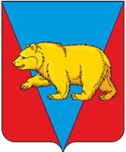 Администрация Покатеевского сельсоветаАбанского района Красноярского краяПОСТАНОВЛЕНИЕ00.00.2023г                                с. Покатеево                                     № 00ОБ УТВЕРЖДЕНИИ ПРОГРАММЫ ПРОФИЛАКТИКИ НАРУШЕНИЙ В РАМКАХОСУЩЕСТВЛЕНИЯ МУНИЦИПАЛЬНОГО КОНТРОЛЯ В СФЕРЕ БЛАГОУСТРОЙСТВА НА ТЕРРИТОРИИ  ПОКАТЕЕВСКОГО СЕЛЬСОВЕТА  АБАНСКОГО РАЙОНА КРАСНОЯРСКОГО КРАЯ на 2024 годВ соответствии со 44 Федерального закона от 31.07.2020 N 248-ФЗ «О государственном контроле (надзоре) и муниципальном контроле в Российской Федерации», постановлением Правительства РФ от 25.06.2021 N 990 «Об утверждении Правил разработки и утверждения контрольными (надзорными) органами программы профилактики рисков причинения вреда (ущерба) охраняемым законом ценностям», с учетом требований Положения  о муниципальном контроле  в сфере благоустройства на территории  Покатеевского сельсовета, утвержденного решением Покатеевского сельского Совета депутатов от 29.09.2021 № 14-37р, руководствуясь ст. 7 Устава  Покатеевского сельсовета Абанского района Красноярского края, ПОСТАНОВИЛА:1. Утвердить программу профилактики нарушений в рамках осуществления муниципального контроля в сфере благоустройства на территории  Покатеевского сельсовета на 2024 год.2. Постановление вступает в силу в день, следующий за днем официального опубликования в периодическом печатном издании Покатеевского сельсовета «Вести» и подлежит применению с 01.01.2024.3. Контроль за исполнением постановления оставляю за собой.Глава Покатеевского сельсовета                                                                     Н.А. СильченкоПриложениек Постановлениюадминистрации Покатеевского сельсоветаот 00.00.2023 № 00ПРОГРАММАПРОФИЛАКТИКИ НАРУШЕНИЙ В РАМКАХ ОСУЩЕСТВЛЕНИЯМУНИЦИПАЛЬНОГО КОНТРОЛЯ В СФЕРЕ БЛАГОУСТРОЙСТВА НА ТЕРРИТОРИИ ПОКАТЕЕВСКОГО СЕЛЬСОВЕТА  на 2024 годАнализ текущего состояния осуществления вида контроля, описание текущего уровня развития профилактической деятельности контрольного (надзорного) органа, характеристика проблем, на решение которых направлена программа профилактики рисков причинения вредаРанее данный вид контроля не осуществлялся, провести анализ текущего состояния осуществления вида контроля и описание текущего уровня развития профилактической деятельности не представляется возможным.Несоблюдение подконтрольными лицами обязательных требований в сфере благоустройства может повлечь за собой нарушение обязательных требований. Для обеспечения состояния безопасности охраняемых законом ценностей, снижения причинения вреда жизни, здоровью граждан, либо к угрозе причинения вреда, необходимо стремиться к росту числа законопослушных подконтрольных лиц и  повышению уровня их правовой грамотности.Проведение профилактических мероприятий, направленных на соблюдение подконтрольными лицами обязательных требований в сфере благоустройства будет способствовать повышению их ответственности, а также снижению количества совершаемых нарушений. 2. Цели и задачи реализации программы профилактики рисков причинения вреда2.1. Целью Программы является стимулирование добросовестного соблюдения обязательных требований Правил благоустройства, устранения условий, причин и факторов, способных привести к нарушениям обязательных требований и (или) причинению вреда (ущерба), охраняемым законом ценностям, и доведения обязательных требований до контролируемых лиц, способов их соблюдения. 2.2.. Задачей Программы является создание системы профилактики правонарушений в сфере благоустройства на территории Покатеевского сельсовета, направленной на выявление и устранение причин и условий, способствующих совершению правонарушений, правового информирования путем доведения до хозяйствующих субъектов посредством размещения на официальном сайте органов местного самоуправления в сети Интернет (далее - Сайт) нормативно-правовой базы в сфере соблюдения обязательных требований Правил благоустройства.3. Перечень профилактических мероприятий, сроки (периодичность) их проведения.4. Показатели результативности и эффективности программы профилактики рисков причинения вреда:4.1. Создание системы профилактики правонарушений в сфере благоустройства на территории Покатеевского сельсовета, направленной на выявление и устранение причин и условий, способствующих совершению правонарушений. N п/пНаименование мероприятияОтветственный исполнительСрок исполнения1информированиеАдминистрация Покатеевского сельсоветаВ течении года2обобщение правоприменительной практики: подготовка и размещение доклада, содержащего результаты обобщения правоприменительной практики по осуществлению контроля в сфере благоустройства до 1 июля года, следующего за отчетным годом, на официальном сайте администрации в специальном разделе, посвященном контрольной деятельности.Глава сельсоветаДо 1 июля года, следующего за отчетным3объявление предостереженийГлава сельсоветаВ течении года4Консультирование осуществляется по телефону, посредством видео-конференц-связи, на личном приеме либо в ходе проведения профилактических мероприятий, контрольных мероприятий по следующим вопросам: 1)организация и осуществление контроля в сфере благоустройства; 2) порядок осуществления контрольных мероприятий, установленных настоящим Положением; 3) порядок обжалования действий (бездействия) должностных лиц, уполномоченных осуществлять контроль;      4) получение информации о нормативных правовых актах (их отдельных положениях), содержащих обязательные требования, оценка соблюдения которых осуществляется администрацией в рамках контрольных мероприятий.Специалист, глава сельсоветаВ течении года5профилактический визит Глава сельсоветаВ течении года